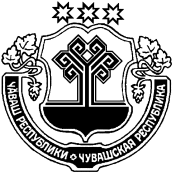 Об утверждении административного регламента администрации Янтиковского муниципального округа Чувашской Республики по предоставлению муниципальной услуги «Предоставление разрешения на отклонение от предельных параметров разрешенного строительства, реконструкции объектов капитального строительства»В соответствии с Федеральными законами от 6 октября 2003 г. № 131-ФЗ «Об общих принципах организации местного самоуправления в Российской Федерации», от 27 июля 2010 г. № 210-ФЗ «Об организации предоставления государственных и муниципальных услуг», Уставом Янтиковского муниципального округа Чувашской Республики, в целях повышения качества предоставления и доступности муниципальной услуги, администрация Янтиковского муниципального округа п о с т а н о в л я е т:1. Утвердить прилагаемый административный регламент администрации Янтиковского муниципального округа Чувашской Республики по предоставлению муниципальной услуги «Предоставление разрешения на отклонение от предельных параметров разрешенного строительства, реконструкции объектов капитального строительства».2. Контроль за исполнением настоящего постановления возложить на первого заместителя главы администрации Янтиковского муниципального округа - начальника Управления по благоустройству и развитию территорий.3. Настоящее постановление вступает в силу со дня его официального опубликования.Глава Янтиковскогомуниципального округа                                                                    О.А. ЛомоносовУТВЕРЖДЕНпостановлением администрации
Янтиковского муниципального округа
от 27.12.2023 № 1312Административный регламент
администрации Янтиковского муниципального округа Чувашской Республики по предоставлению муниципальной услуги «Предоставление разрешения на отклонение от предельных параметров разрешенного строительства, реконструкции объектов капитального строительства»I. Общие положения1.1. Предмет регулирования административного регламентаАдминистративный регламент администрации Янтиковского муниципального округа Чувашской Республики по предоставлению муниципальной услуги «Предоставление разрешения на отклонение от предельных параметров разрешенного строительства, реконструкции объектов капитального строительства» (далее - Административный регламент) определяет состав, сроки и последовательность действий (административных процедур) при предоставлении муниципальной услуги по предоставлению разрешения на отклонение от предельных параметров разрешенного строительства, реконструкции объектов капитального строительства (далее - муниципальная услуга), требования к порядку их выполнения, порядок и формы контроля за предоставлением муниципальной услуги, порядок обжалования заявителями решений и действий (бездействия) должностных лиц и принимаемых ими решений при предоставлении муниципальной услуги.Предметом регулирования Административного регламента являются отношения, возникающие при предоставлении разрешения на отклонение от предельных параметров разрешенного строительства, реконструкции объектов капитального строительства.1.2. Круг заявителейЗаявителями являются в соответствии с частью 5 статьи 57.3 Градостроительного кодекса Российской Федерации правообладатели земельных участков - физические лица (в том числе индивидуальные предприниматели) и юридические лица, иное лицо в случае, предусмотренном частью 1.1 статьи 57.3 Градостроительного кодекса Российской Федерации.От имени заявителя для получения муниципальной услуги может выступать лицо, имеющее такое право в соответствии с законодательством Российской Федерации, либо в силу наделения его заявителем в порядке, установленном законодательством Российской Федерации, соответствующими полномочиями.Указанные в настоящем подразделе заявители в соответствии со статьей 15 Федерального закона от 27 июля 2010 г. № 210-ФЗ «Об организации предоставления государственных и муниципальных услуг» (далее - Федеральный закон № 210-ФЗ) и соглашением между Администрацией Янтиковского муниципального округа Чувашской Республики (далее также - Администрация) и многофункциональным центром предоставления государственных и муниципальных услуг (далее - соглашение) также могут обратиться в многофункциональный центр предоставления государственных и муниципальных услуг (далее - МФЦ) с запросом о предоставлении муниципальной услуги (далее также - запрос, заявление).Заявители, указанные в настоящем подразделе, запрос о предоставлении муниципальной услуги могут направить в электронной форме посредством федеральной государственной информационной системы «Единый портал государственных и муниципальных услуг (функций)» (далее - Единый портал государственных и муниципальных услуг).1.3. Требование предоставления заявителю муниципальной услуги в соответствии с вариантом предоставления муниципальной услуги, соответствующим признакам заявителя, определенным в результате анкетирования, проводимого органом, предоставляющим услугу (далее - профилирование), а также результата, за предоставлением которого обратился заявительМуниципальная услуга, а также результат, за предоставлением которого обратился заявитель (далее также - результат услуги), должны быть предоставлены заявителю в соответствии с вариантом предоставления муниципальной услуги (далее также - вариант).Вариант, в соответствии с которым заявителю будут предоставлены муниципальная услуга и результат услуги, определяется в соответствии с Административным регламентом, исходя из признаков заявителя и показателей таких признаков.II. Стандарт предоставления муниципальной услуги2.1. Наименование муниципальной услугиМуниципальная услуга «Предоставление разрешения на отклонение от предельных параметров разрешенного строительства, реконструкции объектов капитального строительства»2.2. Наименование органа, предоставляющего муниципальную услугуМуниципальная услуга предоставляется администрацией Янтиковского муниципального округа Чувашской Республики и осуществляется через территориальные отделы Управления по благоустройству и развитию территорий (далее - Отдел).Прием, регистрация заявления и выдача документов осуществляется администрацией Янтиковского муниципального округа Чувашской Республики и МФЦ.2.3. Результат предоставления государственной услугиРезультатом предоставления муниципальной услуги является:1) в случае принятия решения о предоставлении разрешения на отклонение от предельных параметров разрешенного строительства, реконструкции объектов капитального строительства (далее - Разрешение) - выдача постановления администрации Янтиковского муниципального округа Чувашской Республики «О предоставлении разрешения»;2) в случае отказа в предоставлении муниципальной услуги - письменное мотивированное решение администрации Янтиковского муниципального округа Чувашской Республики об отказе в предоставлении разрешения;3) в случае подачи запроса о получении муниципальной услуги посредством Единого портала государственных и муниципальных услуг результат предоставления муниципальной услуги направляется заявителю в личный кабинет на Едином портале государственных и муниципальных услуг в форме электронного документа, подписанного усиленной квалифицированной электронной подписью уполномоченного должностного лица.2.4. Срок предоставления муниципальной услугиПредоставление муниципальной услуги и выдача (направление) документов, являющихся результатом предоставления муниципальной услуги, осуществляется в течение 70 календарных дней со дня поступления заявления о предоставлении разрешения на отклонение от предельных параметров разрешенного строительства, реконструкции объектов капитального строительства.Срок выдачи (направления) документа, являющегося результатом предоставления муниципальной услуги, - 5 рабочих дней со дня принятия решения.Срок исправления технических ошибок, допущенных при предоставлении муниципальной услуги, не должен превышать 3 рабочих дней с момента обнаружения ошибки или получения от любого заинтересованного лица письменного заявления об ошибке.2.5. Правовые основания для предоставления муниципальной услугиПеречень нормативных правовых актов, регулирующих предоставление муниципальной услуги (с указанием их реквизитов и источников официального опубликования), а также информация о порядке досудебного (внесудебного) обжалования решений и действий (бездействия) администрации Янтиковского муниципального округа Чувашской Республики, его должностных лиц, работников размещаются на официальном сайте администрации Янтиковского муниципального округа Чувашской Республики в информационно-телекоммуникационной сети «Интернет», на Едином портале государственных и муниципальных услуг.2.6. Исчерпывающий перечень документов, необходимых для предоставления муниципальной услугиЗаявители представляют лично в администрацию Янтиковского муниципального округа Чувашской Республики либо направляют почтовым отправлением в адрес администрации Янтиковского муниципального округа Чувашской Республики Заявление (приложение № 1 к Административному регламенту) в 2 экз. (оригинал) (один экземпляр остается в администрации Янтиковского муниципального округа Чувашской Республики, второй у заявителя).При подаче Заявления в МФЦ требуется 1 экз. (оригинал).Образцы Заявлений, а также примеры их заполнения размещены официальном сайте администрации. Заявление может быть заполнено от руки или машинописным способом, распечатано посредством печатных устройств.Заявление должно содержать следующую информацию:полное и сокращенное наименование заявителя - юридического лица (для юридических лиц);фамилия, имя, отчество (последнее - при наличии) руководителя заявителя (его уполномоченного представителя) - юридического лица (для юридических лиц);фамилия, имя, отчество (последнее - при наличии) заявителя (его уполномоченного представителя) (для физических лиц);сведения о месте нахождения Заявителя - юридического лица (для юридических лиц);сведения о месте жительства Заявителя (регистрации) - физического лица (для физических лиц);номер контактного телефона (при наличии);адрес электронной почты (при наличии) или почтовый адрес, по которому должен быть направлен ответ заявителю;способ направления ответа заявителю;личная подпись руководителя заявителя - юридического лица (его уполномоченного представителя) и дата (для юридических лиц);личная подпись заявителя (его уполномоченного представителя) и дата (для физических лиц);суть заявления;кадастровый номер (кадастровые номера) земельного участка (земельных участков) (при наличии);местоположение (адрес) земельного участка (земельных участков);разрешённое использование земельного участка (земельных участков);категория земель;вид территориальной зоны, установленный в соответствии с градостроительной документацией о застройке и правилами землепользования и застройки (зонированием территорий);реквизиты правоустанавливающих документов на земельный участок;реквизиты правоустанавливающих документов на объекты недвижимого имущества, находящиеся на земельном участке (при наличии);параметры отклонения от предельных параметров разрешенного строительства, реконструкции объектов капитального строительства;обязательство заявителя нести расходы, связанные с организацией и проведением публичных слушаний;согласие на обработку персональных данных.К заявлению прилагаются следующие документы:документ, удостоверяющий личность заявителя, представителя заявителя;документ, удостоверяющий полномочия представителя заявителя;решение о назначении руководителя исполнительного органа юридического лица или иного лица, имеющего право без доверенности действовать от имени такого юридического лица;обосновывающие материалы в виде эскиза планируемого к проектированию объекта или информация об объекте капитального строительства (этажность, общая площадь, площадь застройки, существующие и планируемые места стоянок автомобилей и т.д.).Заявителем по его инициативе могут быть дополнительно представлены документы либо их копии, которые, по его мнению, имеют значение для получения муниципальной услуги.Заявитель представляет оригиналы вышеперечисленных документов либо их копии с приложением оригиналов, которые после сличения специалистом и проставления на копии подписи и даты возвращается заявителю. В случае если копии документов заверены нотариально, оригиналы документов не прикладываются.Вышеперечисленные документы могут быть представлены уполномоченным лицом заявителя при наличии надлежаще оформленных документов.Заявление и документы на предоставление муниципальной услуги могут быть представлены заявителем с использованием информационно-коммуникационных технологий (в электронном виде), в том числе с использованием Единого портала государственных и муниципальных услуг, государственной информационной системы обеспечения градостроительной деятельности (с момента создания соответствующей информационной и телекоммуникационной инфраструктуры).Заявление и документы, необходимые для предоставления муниципальной услуги, предоставляемые в форме электронных документов, подписываются в соответствии с требованиями Федерального закона от 06.04.2011 № 63-ФЗ «Об электронной подписи» и статьями 21.1 и 21.2 Федерального закона № 210-ФЗ.2.7. Исчерпывающий перечень оснований для отказа в приеме документов, необходимых для предоставления муниципальной услугиОснования для отказа в приме документов:а) заявление о выдаче предоставления разрешения на отклонение от предельных параметров разрешенного строительства, реконструкции объектов капитального строительства представлено в орган местного самоуправления, в полномочия которого не входит предоставление услуги;б) неполное заполнение полей в форме заявления, в том числе в интерактивной форме заявления на Едином портале государственных и муниципальных услуг;в) представленные документы утратили силу на день обращения за получением услуги (документ, удостоверяющий личность; документ, удостоверяющий полномочия представителя заявителя, в случае обращения за получением услуги указанным лицом);г) представленные документы содержат подчистки и исправления текста.2.8. Исчерпывающий перечень оснований для приостановления или отказа в предоставлении муниципальной услугиОснованиями для отказа в предоставлении муниципальной услуги являются:поступление от заявителя письменного заявления о прекращении предоставления муниципальной услуги;поступление в структурное подразделение, предоставляющее муниципальную услугу и направившее в порядке подраздела 3.2 Административного регламента межведомственный запрос в органы (организации), участвующие в предоставлении муниципальной услуги, ответа на такой запрос, свидетельствующего об отсутствии документа и (или) информации, необходимых для подготовки градостроительного плана земельного участка в соответствии со статьей 57.3 Градостроительного кодекса Российской Федерации, если соответствующий документ не предоставлен заявителем по собственной инициативе;непредставление документов или представление документов не в полном объеме, предусмотренных подразделом 2.6 Административного регламента;в случае если границы земельного участка не установлены в соответствии с законодательством Российской Федерации и законодательством Чувашской Республики.Приостановление предоставления муниципальной услуги не предусмотрено.2.9. Размер платы, взимаемой с заявителя при предоставлении муниципальной услуги, и способы ее взиманияПредоставление муниципальной услуги осуществляется без взимания государственной пошлины или иной платы.2.10. Максимальный срок ожидания в очереди при подаче заявителем запроса о предоставлении муниципальной услуги и при получении результата предоставления муниципальной услугиВремя ожидания в очереди заявителя при подаче заявления и документов к нему и при получении результата предоставления муниципальной услуги не должно превышать 15 минут.2.11. Срок регистрации запроса заявителя о предоставлении муниципальной услугиЗаявление регистрируется в день поступления:в системе электронного документооборота (далее - СЭД) с присвоением статуса «зарегистрировано» в течение 1 рабочего дня с даты поступления;в автоматизированной системе многофункционального центра предоставления государственных и муниципальных услуг (далее - АИС МФЦ) с присвоением статуса «зарегистрировано» в течение 1 рабочего дня с даты поступления.Срок регистрации заявления при поступлении через Единый портал государственных и муниципальных услуг составляет в течение 1 рабочего дня с даты поступления.2.12. Требования к помещениям, в которых предоставляется муниципальная услугаВ помещении, в котором предоставляется муниципальная услуга, создаются условия для беспрепятственного доступа в него инвалидов в соответствии с законодательством Российской Федерации о социальной защите инвалидов. В местах предоставления муниципальной услуги предусматривается оборудование посадочных мест, создание условий для обслуживания маломобильных групп населения, в том числе оборудование пандусов, наличие удобной офисной мебели.Помещения для предоставления муниципальной услуги снабжаются соответствующими табличками с указанием номера кабинета, названия соответствующего структурного подразделения, фамилий, имен, отчеств, должностей специалистов, предоставляющих муниципальную услугу. Каждое помещение для предоставления муниципальной услуги оснащается телефоном, компьютером и принтером.Для ожидания приема гражданам отводятся места, оборудованные стульями, столами (стойками), письменными принадлежностями для возможности оформления документов.Для свободного получения информации о фамилиях, именах, отчествах и должностях специалистов, предоставляющих муниципальную услугу, указанные должностные лица обеспечиваются личными нагрудными идентификационными карточками с указанием фамилии, имени, отчества и должности, крепящимися с помощью зажимов к одежде, либо настольными табличками аналогичного содержания.Специалист, предоставляющий муниципальную услугу, обязан предложить заявителю воспользоваться стулом, находящимся рядом с рабочим местом указанного специалиста.Визуальная, текстовая информация о порядке предоставления муниципальной услуги размещается на информационном стенде администрации Янтиковского муниципального округа Чувашской Республики на официальном сайте органа местного самоуправления, на Едином портале государственных и муниципальных услуг.Оформление визуальной, текстовой информации о порядке предоставления муниципальной услуги должно соответствовать оптимальному зрительному восприятию этой информации.Информационные стенды оборудуются в доступном для заявителей помещении администрации Янтиковского муниципального округа Чувашской Республики.2.13. Показатели доступности и качества муниципальной услугиПоказателями доступности муниципальной услуги являются:обеспечение информирования о работе структурного подразделения администрации Янтиковского муниципального округа Чувашской Республики, предоставляемой муниципальной услуге (размещение информации на Едином портале государственных и муниципальных услуг);ясность и качество информации, объясняющей порядок и условия предоставления муниципальной услуги (включая необходимые документы), информация о правах заявителя;условия доступа к территории, зданию администрации Янтиковского муниципального округа Чувашской Республики (территориальная доступность, обеспечение пешеходной доступности (не более 10 минут пешком) от остановок общественного транспорта к зданию администрации Янтиковского муниципального округа Чувашской Республики, наличие необходимого количества парковочных мест);обеспечение свободного доступа в здание администрации Янтиковского муниципального округа Чувашской Республики;организация предоставления муниципальной услуги через МФЦ.Показателями качества муниципальной услуги являются:комфортность ожидания и получения муниципальной услуги (оснащенные места ожидания, соответствие помещений санитарно-гигиеническим требованиям (освещенность, просторность, отопление и чистота воздуха), эстетическое оформление помещений);компетентность специалистов, предоставляющих муниципальную услугу, в вопросах предоставления муниципальной услуги;культура обслуживания (вежливость, тактичность, внимательность и готовность оказать эффективную помощь заявителю при возникновении трудностей);строгое соблюдение стандарта и порядка предоставления муниципальной услуги;эффективность и своевременность рассмотрения поступивших обращений по вопросам предоставления муниципальной услуги;отсутствие жалоб.Специалист Отдела, предоставляющий муниципальную услугу:обеспечивает объективное, всестороннее и своевременное рассмотрение заявления;запрашивает, в том числе в электронной форме, необходимые для рассмотрения заявления документы и материалы в других государственных органах, органах местного самоуправления и у иных должностных лиц;принимает меры, направленные на восстановление или защиту нарушенных прав, свобод и законных интересов гражданина.При рассмотрении заявления специалист Отдела, предоставляющий муниципальную услугу, не вправе:искажать положения нормативных правовых актов;предоставлять сведения, составляющие государственную или иную охраняемую федеральным законом тайну, или сведения конфиденциального характера;давать правовую оценку любых обстоятельств и событий, в том числе решений, действий (бездействия) государственных органов, органов местного самоуправления или должностных лиц;вносить изменения и дополнения в любые представленные заявителем документы;совершать на документах заявителей распорядительные надписи, давать указания государственным органам, органам местного самоуправления или должностным лицам, или каким-либо иным способом влиять на последующие решения государственных органов, органов местного самоуправления или должностных лиц при осуществлении возложенных на них функций.Взаимодействие заявителя со специалистом Отдела, предоставляющего муниципальную услугу, осуществляется при личном обращении заявителя:1) для подачи документов, необходимых для предоставления муниципальной услуги;2) для получения информации о ходе предоставления муниципальной услуги;3) для получения результата предоставления муниципальной услуги.Продолжительность каждого взаимодействия заявителя и специалиста, ответственного за выполнение административных процедур по предоставлению муниципальной услуги, не должна превышать 10 минут.Информация о ходе предоставления муниципальной услуги предоставляется непосредственно специалистом Отдела, предоставляющего муниципальную услугу, по телефонам для справок, электронным сообщением по адресу, указанному заявителем, а также размещается в личном кабинете заявителя на Едином портале государственных и муниципальных услуг (при подаче запроса о предоставлении муниципальной услуги через Единый портал государственных и муниципальных услуг).2.14. Иные требования к предоставлению муниципальной услуги, в том числе учитывающие особенности предоставления муниципальных услуг в многофункциональных центрах и особенности предоставления муниципальных услуг в электронной форме2.14.1. При предоставлении муниципальной услуги оказание иных услуг, необходимых и обязательных для предоставления муниципальной услуги, а также участие иных организаций в предоставлении муниципальной услуги не предусмотрено.2.14.2. Предоставление муниципальной услуги в электронной форме осуществляется с использованием Единого портала государственных и муниципальных услуг.III. Состав, последовательность и сроки выполнения административных процедур3.1. Предоставление муниципальной услуги в уполномоченном структурном подразделенииВарианты предоставления муниципальной услуги:принятие решения о выдаче или об отказе в выдаче разрешения на отклонение от предельных параметров разрешенного строительства, реконструкции объектов капитального строительстваисправление допущенных опечаток и ошибок в выданных в результате предоставления муниципальной услуги документах, выдача дубликата документа, выданного по результатам предоставления муниципальной услуги.3.2. Профилирование заявителяВариант предоставления муниципальной услуги определяется путем анкетирования заявителя в отделе, посредством Единого портала государственных и муниципальных услуг, в МФЦ.На основании ответов заявителя на вопросы анкетирования определяется вариант предоставления муниципальной услуги.Перечень признаков заявителей, уполномоченных лиц (законных представителей) приведен в приложении № 3 к Административному регламенту.3.3. Принятие решения о выдаче или об отказе в выдаче разрешения на отклонение от предельных параметров разрешенного строительства, реконструкции объектов капитального строительства3.3.1. Максимальный срок предоставления муниципальной услуги в соответствии с вариантом составляет 70 календарных дней со дня поступления заявления и прилагаемых к нему документов в Администрацию.3.3.2. Результатом предоставления муниципальной услуги является выдача разрешения на отклонение от предельных параметров разрешенного строительства, реконструкции объектов капитального строительства.3.3.3. Исчерпывающий перечень оснований для отказа в предоставлении муниципальной услуги:несоответствие заявителя условиям, предусмотренным подразделом 1.2 раздела I Административного регламента;установление факта недостоверности сведений, содержащихся в представленных гражданином документах;представление гражданином неполного комплекта документов, указанных в подразделе 2.6 раздела II Административного регламента.3.3.4. Для получения муниципальной услуги заявитель представляет в Администрацию, в МФЦ, посредством Единого портала государственных и муниципальных услуг документы, указанные в подразделе 2.6 раздела II Административного регламента:заявление о выдаче разрешения на отклонение от предельных параметров разрешенного строительства, реконструкции объектов капитального строительства по форме согласно приложению № 1 к Административному регламенту.К заявлению о предоставлении муниципальной услуги прилагаются:копия документа, удостоверяющего личность заявителя, являющегося физическим лицом, либо личность представителя физического или юридического лица;копия документа, удостоверяющего права (полномочия) представителя физического или юридического лица, если с заявлением обращается представитель заявителя.Способами установления личности (идентификации) заявителя являются:при подаче заявления в Администрацию, МФЦ - документ, удостоверяющий личность;при подаче заявления (запроса) посредством Единого портала государственных и муниципальных услуг - электронная подпись (простая электронная подпись).Основания для принятия решения об отказе в приеме заявления и документов приведены в подразделе 2.7 раздела II Административного регламента.Заявление, документы могут быть представлены заявителем в Администрацию, МФЦ, посредством Единого портала государственных и муниципальных услуг.Заявление (запросы) и документы, необходимые для предоставления муниципальной услуги, в Администрации, МФЦ регистрируются в сроки, указанные в подразделе 2.11 раздела II Административного регламента.3.3.5. Межведомственное информационное взаимодействие в рамках варианта предоставления муниципальной услуги осуществляется с Федеральной службой государственной регистрации, кадастра и картографии Российской Федерации, Федеральной налоговой службой.Межведомственный запрос должен содержать следующие сведения:указание на орган, направляющий межведомственный запрос;наименование органа (организации), в адрес которого направляется межведомственный запрос;наименование муниципальной услуги, для предоставления которой необходимо представление документа и (или) информации, а также, если имеется, номер (идентификатор) муниципальной услуги в реестре государственных услуг;указание на положения нормативного правового акта, которыми установлено представление документа и (или) информации, необходимых для предоставления муниципальной услуги, и указание на реквизиты данного нормативного правового акта;сведения, необходимые для представления документа и (или) информации, установленные Административным регламентом, а также сведения, предусмотренные нормативными правовыми актами как необходимые для представления таких документа и (или) информации;контактная информация для направления ответа на межведомственный запрос;дата направления межведомственного запроса;фамилия, имя, отчество (последнее - при наличии) и должность ответственного исполнителя, а также номер служебного телефона и (или) адрес электронной почты для связи;информация о факте получения согласия, предусмотренного частью 5 статьи 7 Федерального закона № 210-ФЗ (при направления межведомственного запроса в случае, предусмотренном частью 5 статьи 7 Федерального закона № 210-ФЗ).Срок подготовки и направления ответа на межведомственный запрос для предоставления муниципальной услуги с использованием межведомственного информационного взаимодействия не может превышать пять рабочих дней со дня поступления межведомственного запроса в территориальный орган Федеральной службой государственной регистрации, кадастра и картографии Российской Федерации, Федеральной налоговой службы Российской Федерации, если иные сроки подготовки и направления ответа на межведомственный запрос не установлены федеральными законами, правовыми актами Правительства Российской Федерации и принятыми в соответствии с федеральными законами нормативными правовыми актами Чувашской Республики.Межведомственный запрос направляется Отделом в форме электронного документа с использованием единой системы межведомственного электронного взаимодействия и подключаемых к ней региональных систем межведомственного электронного взаимодействия, а в случае отсутствия доступа к указанной системе - на бумажном носителе с соблюдением норм законодательства Российской Федерации о защите персональных данных.3.3.6. Основания для приостановления предоставления муниципальной услуги законодательством Российской Федерации и законодательством Чувашской Республики не предусмотрены.3.3.7. Решение о предоставлении (отказе в предоставлении) муниципальной услуги принимается Отделом на основе следующих критериев принятия решения:основания для отказасоответствие заявителя условиям, предусмотренным подразделом 1.2 раздела I Административного регламента;достоверность сведений, содержащихся в представленных гражданином документах;представление полного комплекта документов, указанных в подразделе 2.6 раздела II Административного регламента.3.3.8. Отдел не позднее чем через пять рабочих дней с даты вынесения решения о выдаче разрешения или о мотивированном отказе в выдаче разрешения уведомляет гражданина о таком решении (по каналам телефонной связи, включая мобильную связь, в том числе посредством направления коротких текстовых сообщений или сообщений по электронной почте - при принятии решения о выдаче разрешения, при принятии решения об отказе в выдаче разрешения - в письменной форме с указанием причин отказа).3.3.9. При отказе гражданину в выдаче разрешения по основаниям, предусмотренным абзацами третьим и четвертым пункта 3.3.3 настоящего подраздела, гражданин после устранения выявленных недостатков вправе повторно представить документы в соответствии с Административным регламентом.Срок повторного рассмотрения представленных документов - не более пяти рабочих дней со дня их получения.3.3.10. Муниципальная услуга не предусматривает возможности предоставления Отделом результата муниципальной услуги по выбору заявителя независимо от места жительства.3.4. Исправление допущенных опечаток и ошибок в выданных в результате предоставления государственной услуги документах, выдача дубликата документа, выданного по результатам предоставления государственной услуги3.4.1. Максимальный срок предоставления государственной услуги в соответствии с вариантом составляет 3 рабочих дней со дня регистрации в Администрации заявления об исправлении опечаток и ошибок, и необходимых документов.3.4.2. Результатом предоставления государственной услуги является исправление опечаток и (или) ошибок в выданном разрешении.3.4.3. Основанием для отказа в предоставлении государственной услуги является непредставление (отсутствие) документов, свидетельствующих о наличии в выданном по результатам предоставления государственной услуги документе допущенных опечаток и ошибок и содержащих правильные данные, и (или) документа, выданного по результатам предоставления государственной услуги, в котором содержатся опечатки и (или) ошибки.3.4.4. Для получения государственной услуги заявитель представляет в Администрацию заявление об исправлении опечаток и ошибок в произвольной форме с приложением документов, свидетельствующих о наличии в выданном по результатам предоставления государственной услуги документе допущенных опечаток и ошибок и содержащих правильные данные, а также выданный по результатам предоставления государственной услуги документ, в котором содержатся опечатки и (или) ошибки.Способами установления личности (идентификации) заявителя, уполномоченного лица (законного представителя) при подаче заявления об исправлении опечаток и ошибок (запроса) в Администрацию являются:документ, удостоверяющий личность;документ, подтверждающий полномочия уполномоченного лица (законного представителя) заявителя;Основания для принятия решения об отказе в приеме заявления об исправлении опечаток и ошибок, и документов не предусмотрены.Срок регистрации заявления об исправлении опечаток и ошибок, и документов, необходимых для предоставления государственной услуги, в Администрации составляет 15 минут.3.4.5. Межведомственное информационное взаимодействие в рамках варианта предоставления государственной услуги не предусмотрено.3.4.6. Основания для приостановления предоставления государственной услуги законодательством Российской Федерации и законодательством Чувашской Республики не предусмотрены.3.4.7. Решение о предоставлении (отказе в предоставлении) государственной услуги принимается Отделом на основе следующего критерия принятия решения - наличие опечаток и (или) ошибок в выданном по результатам предоставления государственной услуги документе.3.4.8. Направление заявителю способом, позволяющим подтвердить факт направления, соответствующего документа с исправленными опечатками (ошибками) осуществляется Отделом в течение 5 рабочих дней со дня регистрации заявления об исправлении опечаток и ошибок, и необходимых документов. Исправленный документ оформляется в соответствии с реквизитами ранее выданного Отделом по результатам предоставления государственной услуги документа. Оригинал документа, в котором содержится опечатка и (или) ошибка, после выдачи заявителю документа с исправленными опечатками и ошибками не подлежит возвращению заявителю.Государственная услуга не предусматривает возможности предоставления Отделом результата государственной услуги по выбору заявителя независимо от места жительства.3.4.9. Выдача дубликата документа, выданного по результатам предоставления государственной услуги, законодательством Российской Федерации и законодательством Чувашской Республики не предусмотрена.IV. Формы контроля за исполнением Административного регламента4.1. Порядок осуществления текущего контроля за соблюдением и исполнением ответственными должностными лицами положений Административного регламента и иных нормативных правовых актов, устанавливающих требования к предоставлению муниципальной услуги, а также принятием ими решенийТекущий контроль за соблюдением и исполнением положений Административного регламента и иных нормативных правовых актов, устанавливающих требования к предоставлению муниципальной услуги, осуществляет первый заместитель главы администрации Янтиковского муниципального округа Чувашской Республики - начальник Управления по благоустройству и развитию территорий и руководитель структурного подразделения, ответственного за организацию работы по предоставлению муниципальной услуги, путем проверки своевременности, полноты и качества выполнения процедур при предоставлении муниципальной услуги.4.2. Порядок и периодичность осуществления плановых и внеплановых проверок полноты и качества предоставления муниципальной услуги, в том числе порядок и формы контроля за полнотой и качеством предоставления муниципальной услугиКонтроль за полнотой и качеством предоставления муниципальной услуги включает в себя проведение плановых и внеплановых проверок, выявление и устранение нарушений административных процедур и сроков их выполнения, предусмотренных настоящим Административным регламентом.Периодичность проведения проверок носит плановый характер (осуществляется на основании утвержденного плана работы, не реже одного раза в год) и внеплановый характер (по конкретному обращению). При проверке рассматриваются все вопросы, связанные с предоставлением муниципальной услуги (комплексные проверки), или вопросы, связанные с исполнением той или иной административной процедуры (тематические проверки).Плановые и внеплановые проверки полноты и качества предоставления муниципальной услуги организуются на основании распоряжений администрации Янтиковского муниципального округа Чувашской Республики.По результатам проведенных проверок, оформленным документально в установленном порядке, в случае выявления нарушений прав заявителей глава Янтиковского муниципального округа Чувашской Республики рассматривает вопрос о привлечении виновных лиц к дисциплинарной ответственности.4.3. Ответственность должностных лиц структурных подразделений за решения и действия (бездействие), принимаемые (осуществляемые) в ходе предоставления муниципальной услугиДолжностные лица, ответственные за предоставление муниципальной услуги, несут персональную ответственность за соблюдение порядка предоставления муниципальной услуги.Персональная ответственность должностных лиц, ответственных за предоставление муниципальной услуги, закрепляется в их должностных инструкциях в соответствии с требованиями законодательства Российской Федерации.4.4. Положения, характеризующие требования к порядку и формам контроля за предоставлением муниципальной услуги, в том числе со стороны граждан, их объединений и организацийКонтроль со стороны граждан, их объединений и организаций осуществляется путем участия в опросах (в том числе электронных), форумах и анкетировании по вопросам удовлетворенности полнотой и качеством предоставления муниципальной услуги, соблюдения положений настоящего Административного регламента, сроков и последовательности административных процедур и административных действий, предусмотренных настоящим Административным регламентом.V. Досудебный (внесудебный) порядок обжалования решений и действий (бездействия) органа местного самоуправления, предоставляющего муниципальную услугу, а также его должностных лиц, муниципальных служащих, МФЦ, его работников, а также организаций, предусмотренных частью 1.1 статьи 16 Федерального закона № 210-ФЗ, их работников5.1. Информация для заявителя о его праве подать жалобу на решение и (или) действие (бездействие) органа местного самоуправления, предоставляющего муниципальную услугу, его должностных лиц либо муниципальных служащих, МФЦ, его работников, а также организаций, предусмотренных частью 1.1 статьи 16 Федерального закона № 210-ФЗ, их работников при предоставлении муниципальной услуги (далее - жалоба)Заявитель вправе обжаловать решения и действия (бездействие) органа местного самоуправления, предоставляющего муниципальную услугу, его должностных лиц либо муниципальных служащих, МФЦ, его работников, а также организаций, предусмотренных частью 1.1 статьи 16 Федерального закона № 210-ФЗ, их работников при предоставлении муниципальной услуги в досудебном (внесудебном) порядке.5.2. Предмет жалобыЗаявитель может обратиться с жалобой по основаниям и в порядке, которые установлены статьями 11.1 и 11.2 Федерального закона № 210-ФЗ, в том числе в следующих случаях:нарушение срока регистрации заявления о предоставлении муниципальной услуги;нарушение срока предоставления муниципальной услуги;требование у заявителя документов или информации либо осуществления действий, представление или осуществление которых не предусмотрено нормативными правовыми актами Российской Федерации, нормативными правовыми актами Чувашской Республики, муниципальными нормативными правовыми актами для предоставления муниципальной услуги;отказ в приеме документов, предоставление которых предусмотрено нормативными правовыми актами Российской Федерации, нормативными правовыми актами Чувашской Республики, муниципальными нормативными правовыми актами для предоставления муниципальной услуги, у заявителя;отказ в предоставлении муниципальной услуги, если основания отказа не предусмотрены федеральными законами и принятыми в соответствии с ними иными нормативными правовыми актами Российской Федерации, законами и иными нормативными правовыми актами Чувашской Республики, муниципальными нормативными правовыми актами;затребование с заявителя при предоставлении муниципальной услуги платы, не предусмотренной нормативными правовыми актами Российской Федерации, нормативными правовыми актами Чувашской Республики, муниципальными нормативными правовыми актами;отказ структурного подразделения, его должностного лица (специалиста), МФЦ, его работников, а также организаций, предусмотренных частью 1.1 статьи 16 Федерального закона № 210-ФЗ, их работников, в исправлении допущенных опечаток и ошибок в выданных в результате предоставления муниципальной услуги документах либо нарушение установленного срока таких исправлений;нарушение срока или порядка выдачи документов по результатам предоставления муниципальной услуги;приостановление предоставления муниципальной услуги, если основания приостановления не предусмотрены федеральными законами и принятыми в соответствии с ними иными нормативными правовыми актами Российской Федерации, законами и иными нормативными правовыми актами Чувашской Республики, муниципальными нормативными правовыми актами;требование у заявителя при предоставлении муниципальной услуги документов или информации, отсутствие и (или) недостоверность которых не указывались при первоначальном отказе в приеме документов, необходимых для предоставления муниципальной услуги, либо в предоставлении муниципальной услуги, за исключением случаев, предусмотренных подпунктами «а – г» пункта 2.7 раздела II настоящего Административного регламента.5.3. Органы местного самоуправления, организации и уполномоченные на рассмотрение жалобы должностные лица, которым может быть направлена жалобаЗаявитель может обратиться с жалобой на решение и действие (бездействие), принятое (осуществляемое) в ходе предоставления муниципальной услуги, в письменной форме на бумажном носителе или в форме электронного документа в адрес первого заместителя главы администрации Янтиковского муниципального округа Чувашской Республики - начальника управления по благоустройству и развитию территорий, курирующего предоставление муниципальной услуги, либо в адрес главы Янтиковского муниципального округа Чувашской Республики в МФЦ в адрес руководителя, а также организацию, предусмотренную частью 1.1 статьи 16 Федерального закона № 210-ФЗ, в адрес ее руководителя.5.4. Порядок подачи и рассмотрения жалобыЖалоба может быть направлена по почте, через МФЦ, в электронном виде с использованием сети «Интернет» официального сайта органа местного самоуправления, Единого портала государственных и муниципальных услуг, портала федеральной информационной системы, обеспечивающей процесс досудебного (внесудебного) обжалования решений и действий (бездействия), совершенных при предоставлении государственных и муниципальных услуг уполномоченным органом (далее - информационная система досудебного (внесудебного) обжалования), а также может быть принята при личном приеме заявителя.Жалоба (приложение № 2 к Административному регламенту) в соответствии с Федеральным законом № 210-ФЗ должна содержать:наименование органа местного самоуправления, должностного лица органа местного самоуправления либо муниципального служащего, МФЦ, его руководителя и (или) работника, организации, предусмотренной частью 1.1 статьи 16 Федерального закона № 210-ФЗ, её руководителя и (или) работника, решения и действия (бездействие) которых обжалуются;фамилию, имя, отчество (последнее - при наличии), сведения о месте жительства заявителя - физического лица либо наименование, сведения о месте нахождения заявителя - юридического лица, а также номер (номера) контактного телефона, адрес (адреса) электронной почты (при наличии) и почтовый адрес, по которым должен быть направлен ответ заявителю;сведения об обжалуемых решениях и действиях (бездействии) органа местного самоуправления, его должностного лица либо муниципального служащего, МФЦ, его работника, организации, предусмотренной частью 1.1 статьи 16 Федерального закона № 210-ФЗ, её работника;доводы, на основании которых заявитель не согласен с решением и действием (бездействием) органа местного самоуправления, его должностного лица либо муниципального служащего, МФЦ, его работника, организации, предусмотренной частью 1.1 статьи 16 Федерального закона № 210-ФЗ, её работника. Заявителем могут быть представлены документы (при наличии), подтверждающие доводы заявителя, либо их копии.В случае если жалоба подается через представителя заявителя, также представляется документ, подтверждающий полномочия на осуществление действий от имени заявителя. В качестве документа, подтверждающего полномочия на осуществление действий от имени заявителя, может быть представлена:а) оформленная в соответствии с законодательством Российской Федерации доверенность (для физических лиц);б) оформленная в соответствии с законодательством Российской Федерации доверенность, заверенная печатью заявителя (при наличии печати) и подписанная руководителем заявителя или уполномоченным этим руководителем лицом (для юридических лиц);в) копия решения о назначении или об избрании либо приказа о назначении физического лица на должность, в соответствии с которым такое физическое лицо обладает правом действовать от имени заявителя без доверенности.В случае подачи жалобы при личном приеме заявитель представляет документ, удостоверяющий его личность, в соответствии с законодательством Российской Федерации. При подаче жалобы в электронной форме документы, указанные в абзацах седьмом - десятом настоящего подраздела, могут быть представлены в форме электронных документов, подписанных электронной подписью, вид которой предусмотрен законодательством Российской Федерации, при этом документ, удостоверяющий личность заявителя, не требуется.5.5. Сроки рассмотрения жалобыЖалоба, поступившая в администрацию Янтиковского муниципального округа Чувашской Республики, МФЦ, организацию, предусмотренную частью 1.1 статьи 16 Федерального закона № 210-ФЗ, подлежит обязательной регистрации в срок не позднее следующего рабочего дня со дня ее поступления. Жалоба рассматривается в течение 15 рабочих дней со дня ее регистрации.В случае обжалования отказа администрации Янтиковского муниципального округа Чувашской Республики МФЦ, организации, предусмотренной частью 1.1 статьи 16 Федерального закона № 210-ФЗ, в приеме документов у заявителя либо в исправлении допущенных опечаток и ошибок или в случае обжалования заявителем нарушения установленного срока таких исправлений жалоба рассматривается в течение 5 рабочих дней со дня её регистрации.5.6. Результат рассмотрения жалобыПо результатам рассмотрения жалобы в соответствии с частью 7 статьи 11.2 Федерального закона № 210-ФЗ принимается одно из следующих решений:жалоба удовлетворяется, в том числе в форме отмены принятого решения, исправления допущенных опечаток и ошибок в выданных в результате предоставления муниципальной услуги документах, возврата заявителю денежных средств, взимание которых не предусмотрено нормативными правовыми актами Российской Федерации, нормативными правовыми актами Чувашской Республики, муниципальными нормативными правовыми актами, а также в иных формах;в удовлетворении жалобы отказывается.При удовлетворении жалобы администрация Янтиковского муниципального округа Чувашской Республики, МФЦ, организация, предусмотренная частью 1.1 статьи 16 Федерального закона № 210-ФЗ, принимают исчерпывающие меры по устранению выявленных нарушений, в том числе по выдаче заявителю результата муниципальной услуги, не позднее 5 рабочих дней со дня принятия решения, если иное не установлено законодательством Российской Федерации.В случае установления в ходе или по результатам рассмотрения жалобы признаков состава административного правонарушения или преступления, должностные лица администрации Янтиковского муниципального округа Чувашской Республики, наделенные полномочиями по рассмотрению жалоб, незамедлительно направляют имеющиеся материалы в органы прокуратуры.5.7. Порядок информирования заявителя о результатах рассмотрения жалобыНе позднее дня, следующего за днем принятия решения по результатам рассмотрения жалобы, заявителю в письменной форме и по желанию заявителя в электронной форме направляется мотивированный ответ о результатах рассмотрения жалобы. В случае подачи жалобы посредством информационной системы досудебного (внесудебного) обжалования ответ заявителю направляется посредством указанной системы.В случае признания жалобы подлежащей удовлетворению в ответе заявителю дается информация о действиях, осуществляемых органом, предоставляющим муниципальную услугу, МФЦ либо организацией, предусмотренной частью 1.1 статьи 16 Федерального закона № 210-ФЗ, в целях незамедлительного устранения выявленных нарушений при оказании муниципальной услуги, а также приносятся извинения за доставленные неудобства и указывается информация о дальнейших действиях, которые необходимо совершить заявителю в целях получения муниципальной услуги.В случае признания жалобы не подлежащей удовлетворению в ответе заявителю даются аргументированные разъяснения о причинах принятого решения, а также информация о порядке обжалования принятого решения.5.8. Порядок обжалования решения по жалобеЗаявитель вправе обжаловать решения, принятые по результатам рассмотрения жалобы, в установленном законодательством Российской Федерации порядке.5.9. Право заявителя на получение информации и документов, необходимых для обоснования и рассмотрения жалобыЗаявитель имеет право на получение информации и документов, необходимых для обоснования и рассмотрения жалобы, если это не затрагивает права, свободы и законные интересы других лиц, а также при условии, что указанные документы не содержат сведения, составляющие государственную или иную охраняемую законом тайну, за исключением случаев, предусмотренных законодательством Российской Федерации.5.10. Способы информирования заявителей о порядке подачи и рассмотрения жалобыИнформацию о порядке подачи и рассмотрения жалобы заявители могут получить на информационном стенде в структурном подразделении администрации Янтиковского муниципального округа Чувашской Республики МФЦ, организации, предусмотренной частью 1.1 статьи 16 Федерального закона № 210-ФЗ, на Едином портале государственных и муниципальных услуг, на официальном сайте органа местного самоуправления, в ходе личного приема, а также по телефону, электронной почте.Для получения информации о порядке подачи и рассмотрения жалобы заявитель вправе обратиться:в устной форме;в форме электронного документа;по телефону;в письменной форме.Приложение № 1
к административному регламенту администрации Янтиковского муниципального округа Чувашской Республики по предоставлению муниципальной услуги «Предоставление разрешения на отклонение от предельных параметров разрешенного строительства, реконструкции объектов капитального строительства»                                    Главе Янтиковского муниципального                                    округа Чувашской Республики                                    _____________________________________                                    _____________________________________                                          (сведения о заявителе)*(1)                                    _____________________________________                                    _____________________________________                                            (адрес регистрации)                                    _____________________________________                                    _____________________________________                                        (адрес фактического проживания)                                    тел.: _______________________________                                    E-mail: _____________________________                             Заявление  о предоставлении разрешения на отклонение от предельных параметров          разрешенного строительства, реконструкции объектов                      капитального строительстваПрошу  (просим)  предоставить  разрешение  на  отклонение  от  предельныхпараметров     разрешенного     строительства    объекта     капитальногостроительства - __________________________________________________________________________________________________________________________________         (наименование объекта капитального строительства)в границах земельного участка с кадастровым номером ____________________,расположенного по адресу: _______________________________________________в части:_________________________________________________________________________       (параметры отклонения от предельных параметров разрешенного   строительства, реконструкции объектов капитального строительства)_________________________________________________________________________категория земель*(2): ___________________________________________________разрешённое использование земельного участка*(2): _______________________вид территориальной зоны*(3): ___________________________________________реквизиты правоустанавливающих документов на земельный участок: __________________________________________________________________________________реквизиты   правоустанавливающих  документов   на   объекты   недвижимогоимущества, находящиеся на земельном участке (при наличии): ________________________________________________________________________________________________________________________________________________________________Информация об объекте: __________________________________________________                       (описание характеристик существующих и намечаемых                         построек (общая площадь, этажность, открытые                                           пространства,_________________________________________________________________________      существующие и планируемые места парковки автомобилей и т.д.),       с обоснованием того, что реализацией данных предложений_________________________________________________________________________не  будет оказано негативное  воздействие на окружающую  среду в объемах,превышающих допустимые пределы, определенные техническими регламентами)_________________________________________________________________________К заявлению прилагаются следующие документы*(4):1. ______________________________________________________________________2. ______________________________________________________________________3. ______________________________________________________________________4. ______________________________________________________________________5. ______________________________________________________________________     Обязуюсь   нести  расходы,  связанные  с организацией  и проведениемпубличных слушаний.     Я даю свое  согласие  на сбор, обработку, проверку и распространение(определенному кругу лиц) моих персональных данных, а также их размещениена сайте уполномоченного органа в информационно-телекоммуникационной сети"Интернет" и совершение  иных действий,  связанных с принятием  решения опредоставлении   разрешения   на  отклонение  от  предельных   параметровразрешенного   строительства,    реконструкции   объектов    капитальногостроительства.     Настоящее    согласие   действует  с момента  подписания   истечениясроков   хранения  соответствующей  информации или документов, содержащихуказанную  информацию,  определяемых в  соответствии с  законодательствомРоссийской Федерации.     Отзыв     настоящего     согласия    в   случаях,    предусмотренныхФедеральным законом "О персональных данных", осуществляется на  основаниимоего    заявления,   поданного    в    администрацию    Янтиковскогомуниципального   округа Чувашской Республики.     Ответ направить по адресу: ___________________________________Заявитель(и) _________ ____________________             (подпись) (инициалы, фамилия)Дата _________________-─────────────────────────────     *(1) Сведения о заявителе:     Для  физических лиц  (индивидуальных предпринимателей)  указываются:фамилия,   имя,  отчество   (последнее   при  наличии)   заявителя   (егоуполномоченного представителя), с реквизитами  документа, удостоверяющегоэти полномочия и прилагаемого к заявлению.     В случае долевой  собственности  заявление   составляется   от  всехправообладателей.     Для   юридических   лиц    указываются:   фамилия,   имя,   отчество(последнее при наличии) руководителя  (его уполномоченного представителя) - юридического лица,  с   реквизитами  документа,   удостоверяющего  этиполномочия  и прилагаемого к заявлению; полное и сокращенное наименованиезаявителя - юридического лица.    *(2)   Категория   земель,   разрешённое   использование   земельногоучастка  указывается в соответствии  со свидетельством  о государственнойрегистрации права, либо  кадастровой  выпиской о земельном  участке, либокадастровым паспортом земельного участка, либо выпиской из ЕГРН.     *(3) Вид  территориальной  зоны  устанавливается  в  соответствии  сПравилами землепользования  и застройки  Янтиковского  муниципальногоокруга Чувашской Республики.     *(4) К заявлению прилагаются следующие документы:     - документ,   удостоверяющий   личность   заявителя,   представителязаявителя;     - документ, удостоверяющий полномочия представителя заявителя;     - решение  о   назначении   руководителя     исполнительного  органаюридического   лица   или   иного   лица, имеющего право без доверенностидействовать от имени такого юридического лица;     - обосновывающие    материалы   в    виде    эскиза  планируемого  кпроектированию   объекта   или   информация   об   объекте   капитальногостроительства (этажность, общая  площадь, площадь застройки, существующиеи  планируемые  места стоянок автомобилей и т.д.);     - иные  документы,  которые,  по  мнению  Заявителя,  имеют значениедля получения муниципальной услуги.     Заявитель представляет  оригиналы вышеперечисленных  документов либоих копии с  приложением оригиналов, которые после сличения специалистом ипроставления на  копии подписи  и даты  возвращается заявителю.  В случаеесли  копии  документов  заверены нотариально,  оригиналы  документов  неприкладываются.     Документы,  которые  заявитель  вправе  представить  по  собственнойинициативе, так как они подлежат представлению в рамках межведомственноговзаимодействия.     В соответствии  с Федеральным  законом  от 27 июля  2010 г. № 210-ФЗ"Об организации предоставления государственных и муниципальных услуг" припредоставлении муниципальной услуги не вправе требовать от заявителя:     1)  правоустанавливающие   документы  на    объекты     капитальногостроительства, располагающиеся на земельном  участке на  момент обращения(при наличии таковых на земельном участке);     2) правоустанавливающие документы на земельный участок;3) градостроительный план земельного участка (при наличии);     4)  кадастровый   паспорт   земельного участка  (либо   выписка   изгосударственного кадастра недвижимости).     Исключение   составляют    документы,    предусмотренные   п.п. 1, 2настоящего пункта, права на которые не  зарегистрированы в ЕГРН. В данномслучае такие документы заявитель обязан предоставить самостоятельно.Приложение № 2
к административному регламенту администрации Янтиковского муниципального округа Чувашской Республики по предоставлению муниципальной услуги «Предоставление разрешения на отклонение от предельных параметров разрешенного строительства, реконструкции объектов капитального строительства»                                      ___________________________________                                          должностное лицо, которому                                             направляется жалоба                                      от ________________________________                                               Ф.И.О., полностью                                      __________________________________,                                      зарегистрированного(-ой) по адресу:                                      ___________________________________                                      ___________________________________                                      телефон ___________________________                               Жалоба    на действия (бездействия) или решения, осуществленные (принятые)             в ходе предоставления муниципальной услуги_________________________________________________________________________(наименование структурного подразделения, должность, Ф.И.О. должностного  лица администрации, МФЦ, Ф.И.О. руководителя, работника, организации,      Ф.И.О. руководителя, работника, на которых подается жалоба)     1. Предмет   жалобы   (краткое   изложение    обжалуемых    действий(бездействий) или решений)__________________________________________________________________________________________________________________________________________________     2. Причина  несогласия (основания, по которым лицо, подающее жалобу,не согласно с действием (бездействием) или решением со ссылками на пунктыадминистративного регламента, либо статьи закона)______________________________________________________________________     3. Приложение: (документы,  либо  копии  документов,  подтверждающиеизложенные обстоятельства)__________________________________________________________________________________________________________________________________________________     Способ получения ответа (нужное подчеркнуть):     - при личном обращении;     - посредством почтового отправления на адрес, указанный в заявлении;     - посредством электронной почты ___________________________________._____________________                 ___________________________________  подпись заявителя                    фамилия, имя, отчество заявителя"___" ____________ 20__ г.Приложение № 3
к административному регламенту администрации Янтиковского муниципального округа Чувашской Республики по предоставлению муниципальной услуги «Предоставление разрешения на отклонение от предельных параметров разрешенного строительства, реконструкции объектов капитального строительства»Перечень признаков заявителейЧУВАШСКАЯ РЕСПУБЛИКА ЧĂВАШ РЕСПУБЛИКИ АДМИНИСТРАЦИЯ ЯНТИКОВСКОГО МУНИЦИПАЛЬНОГО ОКРУГАПОСТАНОВЛЕНИЕ27.11.2023 № 1312село ЯнтиковоТĂВАЙ МУНИЦИПАЛЛĂ ОКРУГĚНАДМИНИСТРАЦИЙĔЙЫШĂНУ27.11.2023  1312 № Тǎвай ялěПризнак заявителяNЗначения признака заявителяСтатус заявителя1Физические лица, в том числе индивидуальные предприниматели, и юридические лица, а также представители указанных лиц, желающие получить разрешение на отклонение от предельных параметров разрешенного строительства, реконструкции объектов капитального строительства